Google Classroom - logowanie 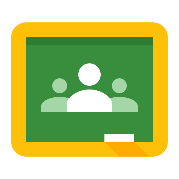 Kliknij w link https://classroom.google.com/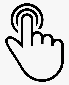 lub wpisz podany adres strony internetowej w pasku adresowym przeglądarki internetowej  Zaloguj się posługując się swoimi danymi C2k: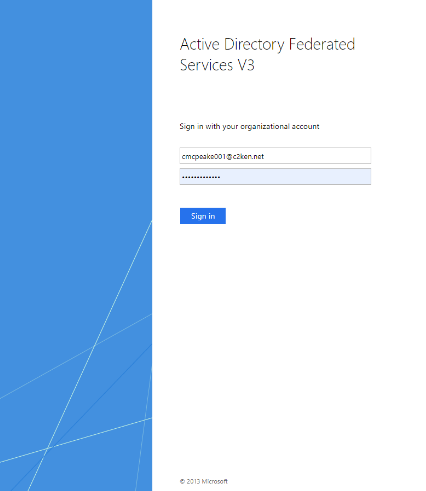 Wpisz swój adres e-mail (pierwszą literę imienia, nazwisko, trzy cyfry): Na przykład cmcpeake001@c2ken.netHasłem jest hasło, którego używasz do logowania się w szkole. Kliknij „Next” (dalej)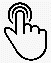 Gdy pojawi się niebieski ekran, wpisz ponownie swój adres e-mail C2k, na przykład:cmcpeake001@c2ken.netHasłem jest hasło, którego używasz do logowania się w szkole. Kliknij „Sign in” (zaloguj się)Google Classroom – dołączanie do klasy przy użyciu kodu klasy „Class Code”Kliknij ‘+’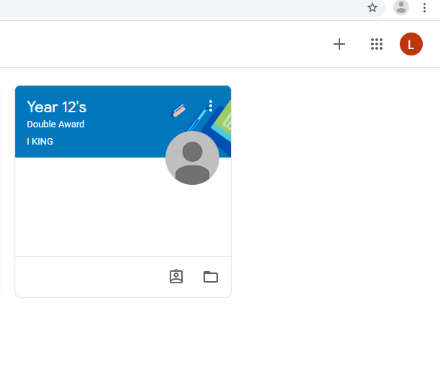  Kliknij ‘Join Class’ (dołącz do klasy) 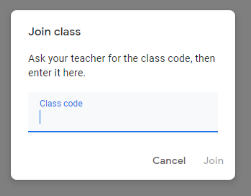 Wpisz swój ‘Class Code’ na następnym ekranie.Pojawi się Twoja klasa, kliknij na nazwę (na przykład Year 11 ICT), aby zobaczyć swoje prace szkolne.Google Classroom - dołączanie do klasy (Class), w przypadku, gdy nie posiadasz kodu klasy „Class Code”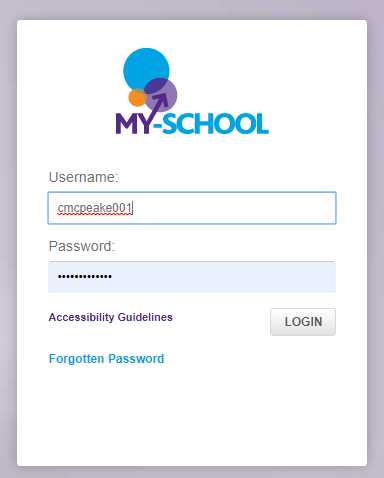 Kliknij w link http://www.c2kschools.net lub wpisz podany adres strony internetowej w pasku adresowym przeglądarki internetowej Wpisz swoją nazwę użytkownika (username) C2k (np. cmcpeake001) oraz hasło. Następnie kliknij w przycisk do logowania (Login)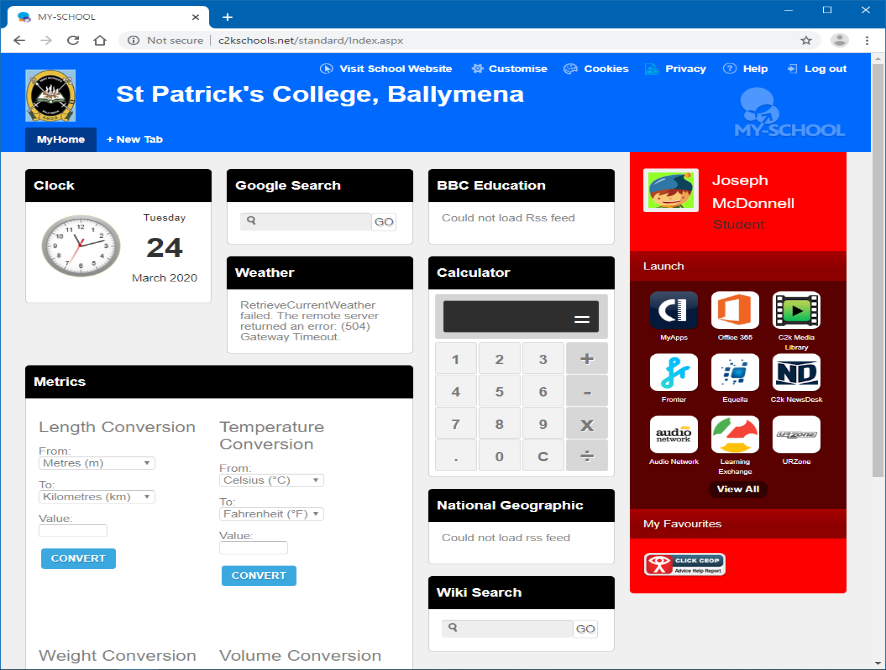 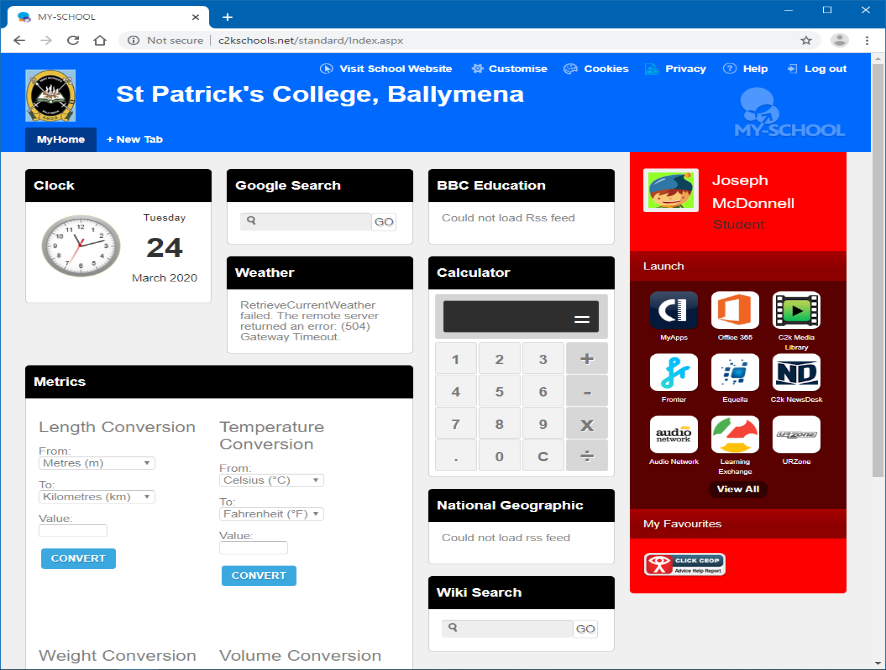 Twoja strona domowa MySchool (moja szkoła) załaduje się jak przedstawiono na tym zdjęciu.Możesz uzyskać dostęp do Google Classroom klikając w „View All” (zobacz wszystkie)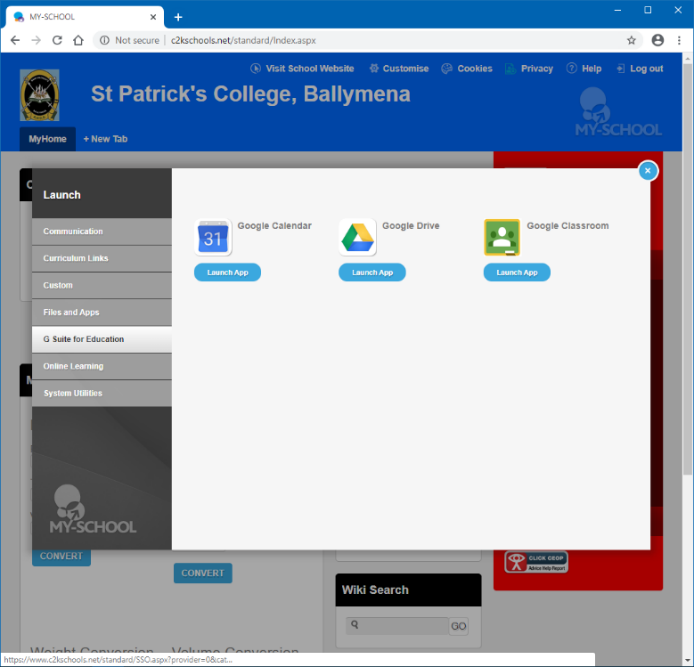 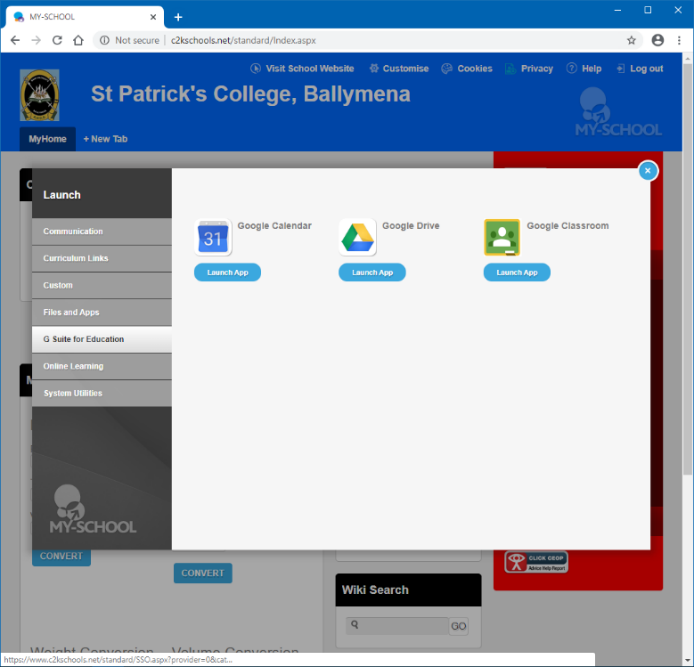 Klknij w link G Suite for Education.Następnie kliknij przycisk Google Classroom Launch AppKontynuuj logowanie zgodnie z instrukcją na pierwszej stronie.Powinieneś/-aś zostać zalogowany/-a do Google Classroom.Jeśli nadal nie możesz uzyskać dostępu do Google Classroom, sprawdź, czy na Twoją szkolną skrzynkę e-mail, nauczyciel przysłał Class Code. Patrz informacje na stronie 3 Sprawdzanie szkolnych e-maili orz wysyłanie emaili do nauczycielaJeśli nie możesz zalogować się do Google Classroom lub masz problemy, możesz wysłać nauczycielowi e-mail.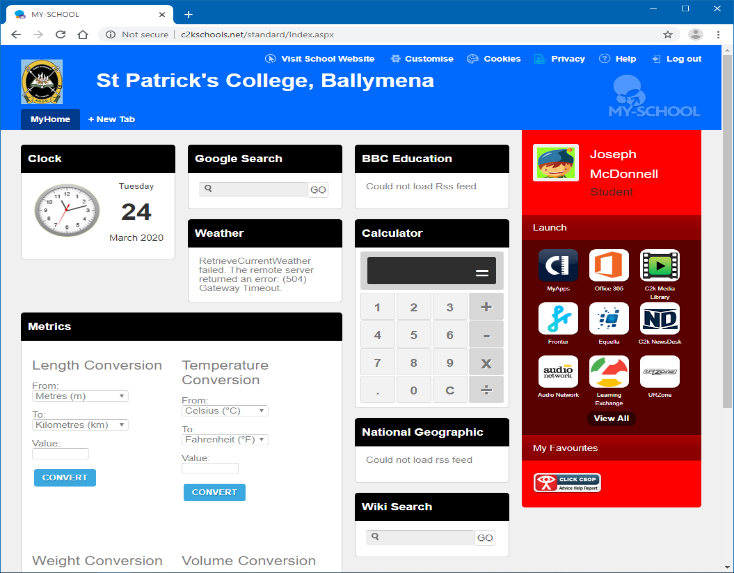 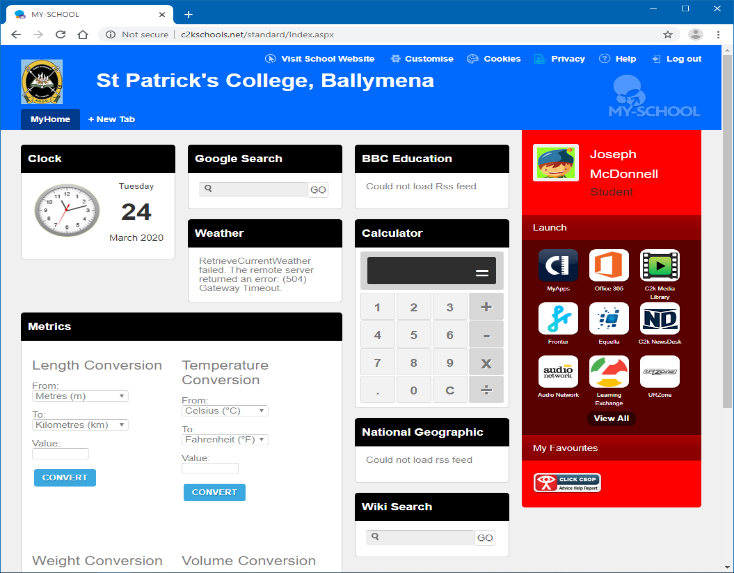 Zaloguj się do My School zgodnie z wytycznymi na stronie drugiej.Wejdź na szkolną skrzynkę pocztową klikając w Office 365. Kliknij w ikonę Outlook na stronie Microsoft Office 365. Sprawdź, czy w skrzynce e-mail są nowe wiadomości.Wyślij e-mail do swojego nauczyciela, jeśli masz jakiekolwiek pytania lub potrzebujesz pomocy. 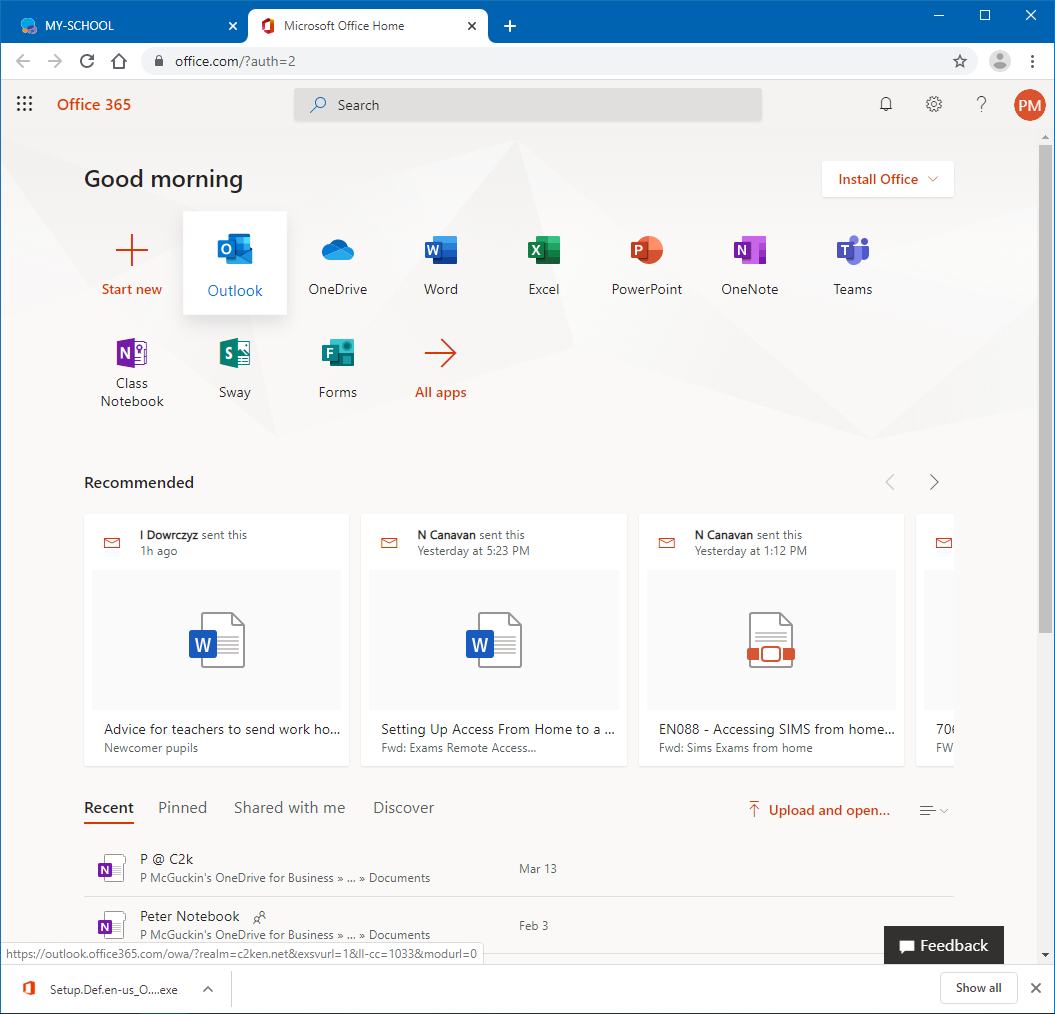 